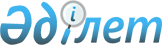 О внесении изменения и дополнений в постановление акимата от 14 июля 2014 года № 339 "Об утверждении Положения о государственном учреждении "Управление ветеринарии акимата Костанайской области"
					
			Утративший силу
			
			
		
					Постановление акимата Костанайской области от 27 октября 2014 года № 521. Зарегистрировано Департаментом юстиции Костанайской области 19 ноября 2014 года № 5158. Утратило силу постановлением акимата Костанайской области от 22 февраля 2017 года № 84      Сноска. Утратило силу постановлением акимата Костанайской области от 22.02.2017 № 84 (вводится в действие по истечении десяти календарных дней после дня его первого официального опубликования).

      В соответствии со статьей 27 Закона Республики Казахстан от 23 января 2001 года "О местном государственном управлении и самоуправлении в Республике Казахстан", статьей 10 Закона Республики Казахстан от 10 июля 2002 года "О ветеринарии" акимат Костанайской области ПОСТАНОВЛЯЕТ:

      1. Внести в постановление акимата Костанайской области от 14 июля 2014 года № 339 "Об утверждении Положения о государственном учреждении "Управление ветеринарии акимата Костанайской области" (зарегистрировано в Реестре государственной регистрации нормативных правовых актов под № 4955, опубликовано 29 июля 2014 года в газете "Қостанай таңы") следующие изменение и дополнения:

      в положении о государственном учреждении "Управление ветеринарии акимата Костанайской области":

      пункт 9 изложить в следующей редакции:

      "9. Местонахождение юридического лица: 110000, Республика Казахстан, Костанайская область, город Костанай, улица Гоголя, 75.";

      пункт 16 дополнить подпунктами 14-1) 14-2) 14-3) 14-4) 14-5) 14-6) 14-7) 14-8) следующего содержания:

      "14-1) присваивает учетные номера объектам производства, осуществляющим выращивание животных, заготовку (убой), хранение, переработку и реализацию животных, продукции и сырья животного происхождения, а также организациям по производству, хранению и реализации ветеринарных препаратов, кормов и кормовых добавок;

      14-2) организует и осуществляет государственный ветеринарно-санитарный контроль и надзор за соблюдением физическими и юридическими лицами законодательства Республики Казахстан в области ветеринарии в пределах соответствующей административно-территориальной единицы;

      14-3) проводит обследования эпизоотических очагов в случае их возникновения;

      14-4) организует и осуществляет государственный ветеринарно-санитарный контроль и надзор за выполнением требований, установленных техническими регламентами, в порядке, предусмотренном законодательством Республики Казахстан в пределах соответствующей административно-территориальной единицы;

      14-5) выдает акты эпизоотологического обследования;

      14-6) осуществляет государственный ветеринарно-санитарный контроль и надзор на предмет соблюдения требований законодательства Республики Казахстан в области ветеринарии:

      на объектах внутренней торговли;

      на объектах производства, осуществляющих выращивание животных, заготовку (убой), хранение, переработку и реализацию животных, продукции и сырья животного происхождения, а также в организациях по хранению и реализации ветеринарных препаратов, кормов и кормовых добавок (за исключением связанных с импортом и экспортом);

      у лиц, осуществляющих предпринимательскую деятельность в области ветеринарии, за исключением производства ветеринарных препаратов;

      при транспортировке (перемещении), погрузке, выгрузке перемещаемых (перевозимых) объектов в пределах соответствующей административно-территориальной единицы, за исключением их экспорта (импорта) и транзита;

      на всех видах транспортных средств, по всем видам тары, упаковочных материалов, которые могут быть факторами передачи возбудителей болезней животных, за исключением экспорта (импорта) и транзита;

      на скотопрогонных трассах, маршрутах, территориях пастбищ и водопоя животных, по которым проходят маршруты транспортировки (перемещения);

      на территориях, в производственных помещениях и за деятельностью физических и юридических лиц, выращивающих, хранящих, перерабатывающих, реализующих или использующих перемещаемые (перевозимые) объекты, за исключением экспорта (импорта) и транзита;

      14-7) осуществляет государственный ветеринарно-санитарный контроль и надзор за соблюдением зоогигиенических и ветеринарных (ветеринарно-санитарных) требований при размещении, строительстве, реконструкции и вводе в эксплуатацию скотомогильников (биотермических ям), объектов государственного ветеринарно-санитарного контроля и надзора, связанных с содержанием, разведением, использованием, производством, заготовкой (убоем), хранением, переработкой и реализацией, а также при транспортировке (перемещении) перемещаемых (перевозимых) объектов;

      14-8) составляет акт государственного ветеринарно-санитарного контроля и надзора в отношении физических и юридических лиц.".

      2. Настоящее постановление вводится в действие по истечении десяти календарных дней после дня его первого официального опубликования.


					© 2012. РГП на ПХВ «Институт законодательства и правовой информации Республики Казахстан» Министерства юстиции Республики Казахстан
				
      Аким Костанайской области

Н. Садуакасов
